The Gail A. Abromovage Memorial ScholarshipGail Abromovage or Mrs. “A” as many would call her, was a woman of many talents. She took great pride in her work as she was a hairdresser all of her life. But it is important to note that Mrs. A was known by many as “Jack of all trades”. She knew how to sew, she knew how to build something from the ground up, and she could fix or repair anything and everything with her bare hands. 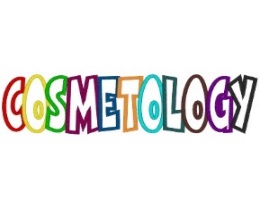 She was loved and valued by her family, friends and community. Gail is the mother of three Wyoming Area graduates: Brian WA ‘84, Heather WA ‘88, & Lesley ‘93. The WA tradition continues with some of her grandchildren.Along with loving her husband and children, the pride and joy of her life were her grandchildren. Gail took great pride and joy in being a ‘gramma’ as her grandchildren called her. Every summer she would host: “Gramma Camp” for one week at her house, where all seven of her grandchildren would camp out, bond and even eat ice cream for breakfast together. To say she was the best is an understatement, she was so much more than that.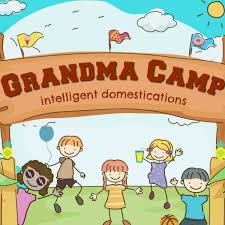 In her honor her loving family is offering a scholarship to a Wyoming Area graduating senior who will be attending school for Cosmetology or attending a trade/technical school. Her family is looking for an applicant who like Gail was loving, determined, hardworking & kind. In addition a strong candidate should show involvement in the community and a passion for continuing their education and submit a very strong essay.Criteria: This scholarship is for a Wyoming Area graduating senior who will be continuing their education after graduation. All majors will be considered, however preference will be given to those seniors pursuing a career in Cosmetology or to those attending a trade/technical school. Her family is looking for an applicant who like Gail was loving, determined, hardworking & kind.Requirements:In a solid essay of at least 500 words select TWO of the following prompts. Include which two you selected in the first sentence of your essay.Prompts:1.      Why did you choose to select the career you will be pursuing post-graduation?2.      What traits about “Mrs. A” were you impressed with? Why?3.      What traits about “Mrs. A” do you see in yourself? Explain using examples.4.      Why should we select you to be the recipient of this scholarship? 